                        Approved Catering List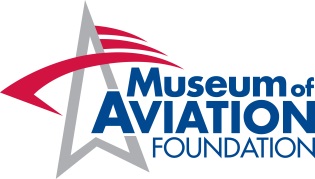 Thank you for choosing the Museum of Aviation for your special event. Only currently approved caterers may cater events at the Museum of Aviation. Please confirm your caterer is approved by the Museum of Aviation Foundation prior to signing a contract. The Foundation will obtain 10% from the selected approved caterer. Your caterer may wrap this fee into the cost per person or you may see this charge once a catering invoice has been sent to you. The inclusion of a caterer on this list does not imply any endorsement or recommendation by the Museum of Aviation, nor does the Museum of Aviation guarantee the services or food provided. Be sure to inform your caterer that your function will be held at the Museum of Aviation. *All links to external sites are provided as a convenience only and are not under the control of Museum of Aviation. The Museum of Aviation accepts no responsibility for the content of these external sites.Should you require catering, please contact any of the following:Anderson’s Bakery-Catering-BBQTammyanderson6@yahoo.com (478) 442-2828Carrabba’s Italian GrillCigcaters478@gmail.com (478) 474-5115 or (478) 841-0689Chick-Fil-ABlyman.00840@yahoo.com (478) 328-0445Creekside Catfish & Cateringcreeksidecaterers@gmail.com (478) 825-0176Concessions by Cox of Georgiatawny@cbycox.com (478) 988-1228Honey Baked Hama.toon@theworldsbestham.com (478) 302-3032Horizons Event CenterPamila.swartzlander@us.af.mil (478) 926-5665Liz Southern Cooking and CateringLiz1.southerncooking@yahoo.com (478) 293-1589Maddox EventsJoe Maddox (478) 396-1815Martin’s Bar-B-QMartinsbbqcatering@gmail.com 923-0800McCall’s Tastes to RememberMccalls1001@cox.net (478) 328-7604Satterfield’s Restaurant and Cateringjohn@satterfieldscatering.com (478) 742-0352Shane’s Rib Shackcateringshanes@gmail.com (478) 951-0904Sofrito Fusionsofritofusion@hotmail.com(478) 714-0939Sonny’s Barbequebradfink@nhbbq.com(478) 929-2323The Butcher Shopinfo@thebutchershopwr.com 988-9262The Casserole Shop & Bakerymarybrooke@thecasseroleshopandbakery.com (478) 256-9974The Perfect PearMeg.brent1015@gmail.com (478) 224-7327